OBJEDNÁVKAVOZM-2023-003529List č. 1 / 2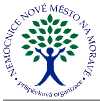 DodavatelNemocnice Nové Město na Moravě, příspěvková organizaceŽďárská 610592 31 Nové Město na MoravěIČO 00842001 DIČ CZ00842001Spisová značkaCHIRANA T. Injecta, s.r.o.Modřany, Komořanská 2148143 00 PrahaCZECH REPUBLICIČO 26216469 DIČ CZ26216469Kód spojení dodavateleKontakt na dodavatele:PříjemceSklad zdravotnického materiáluŽďárská 610592 31 Nové Město na MoravěPředmětOBJEDNÁVKAVOZM-2023-003529List č. 2 / 2Cena celkem bez DPHCelkem DPH81 185,43	CZK12 177,82	CZKCelkem93 363,25 CZKZboží doručit v pracovní dny do 14 hodin.Razítko a podpis dodavateleRazítko a podpis odběratele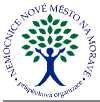 Kód akce1Požadované datum dodáníZpůsob dopravyDatum vytvoření04.12.2023Způsob úhradyVytvořilXXXXDodací podmínkyZodpovědná osobaCeny jsou uváděnyS daníVlastní spojeníDatová schránkay2hrjptKód zboží dodavateleKód zbožíNázev zboží dodavateleTřída nebezpečnostiObjednáno výslednéObjednáno Skladová výsledné MJCena za jednotkuCena celkemSM2267-2Silon mon.bl. DS19/1 1,5EP 0,75m15,00 B-24ks360,00 ksZ001791IIbSM2366-2Silon mon.bl. DS19/1 1EP 0,75m15,00 B-24ks360,00 ksZ001793IIbSM2268-2Silon mon.bl. DS19/1 2EP 0,75m10,00 B-24ks240,00 ksZ001795IIbPG0271-2Chirlac br.v. HR35/1 3EP 0,75m4,00 B-24ks96,00 ksZ001844IIIPG0276-2Chirlac br.v. HR40/1 3,5EP 0,75m3,00 B-24ks72,00 ksZ001845IIISB2058Silon br.w. 3,5EP 3m/20fol.10,00 B-20ks200,00 ksZ001912IIbSB2057Silon br.w. 3EP 3m/20fol.6,00 B-20ks120,00 ksZ001913IIb000539-2Silon br.w. 4EP 10x0,45m10,00 B-24ks240,00 ksZ001935IIbPG0006Chirlac br.v. 3,5EP 3m/20fol.5,00 B-20ks100,00 ksZ001955IIIPG0005Chirlac br.v. 3EP 3m/20fol.4,00 B-20ks80,00 ksZ001958IIIPG0015-2Chirlac br.v. 3EP 3x0,45m6,00 B-24ks144,00 ksZ001959III